Районное мероприятие по профилактической работе по предупреждению правонарушений среди несовершеннолетних состоялось на базе школы № 6В целях формирования у учащихся сознательного отношения к вопросам личной и общественной безопасности, организации профилактической работы по предупреждению правонарушений среди несовершеннолетних, 11.06.2024 на базе МБОУ «Школа № 6» состоялось районное мероприятие.В рамках мероприятия учащиеся приняли участие в неполной разборке и сборке автомата ММГ АК-47 (мастер-класс), выполнении норматива по надеванию противогаза и ОЗК (мастер-класс), стрельбе из пневматической винтовки (мастер-класс), медицинской подготовке (мастер-класс). Также тематическую беседу о правонарушениях и законопослушном поведении провели начальник ОДН Отдела полиции № 1 УМВД России по г. Нижнему Новгороду Иванов А.М., старший оперуполномоченный отделения уголовного розыска Отдела полиции №1 УМВД России по г. Нижнему Новгороду Карпов А.В.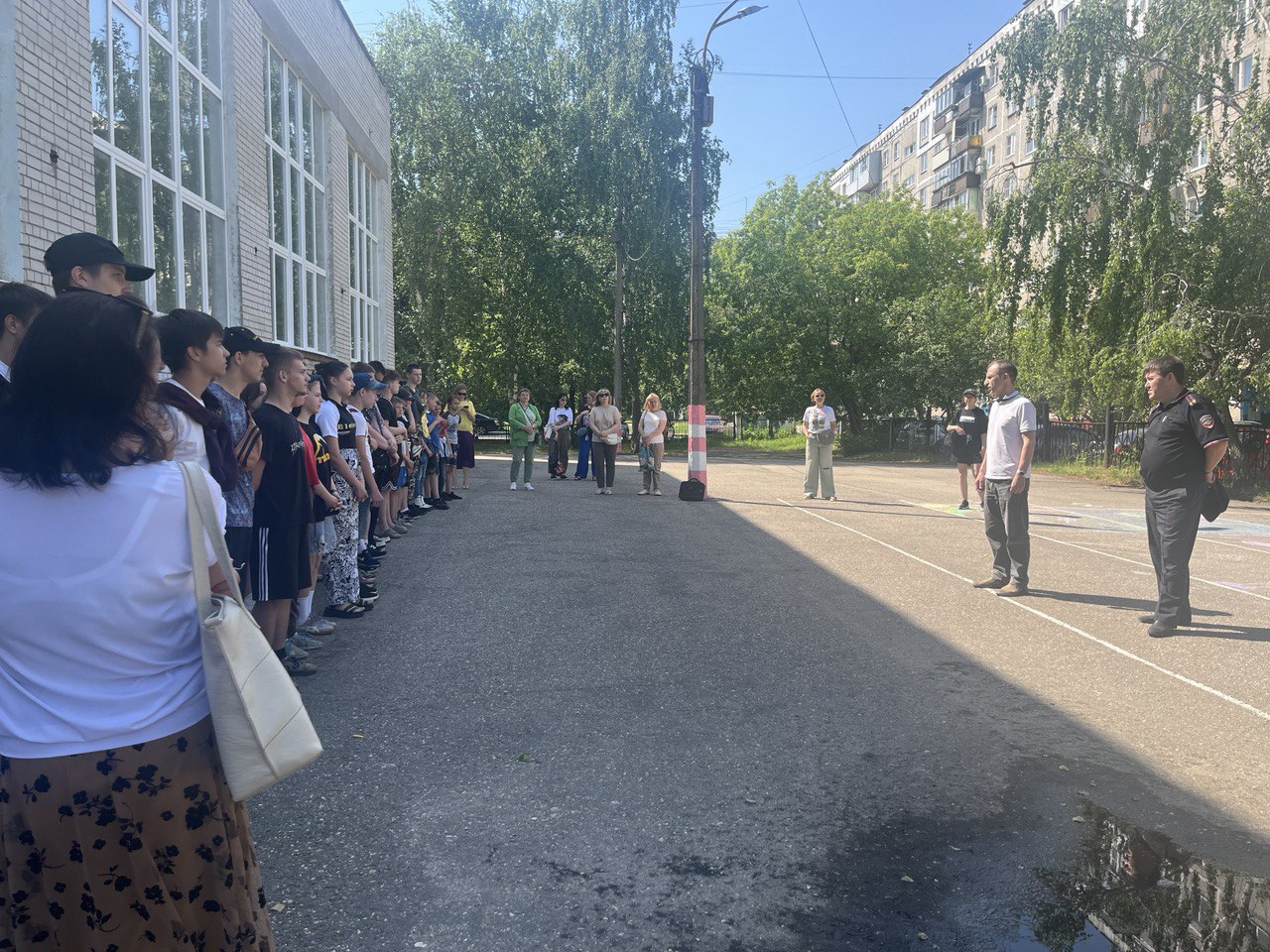 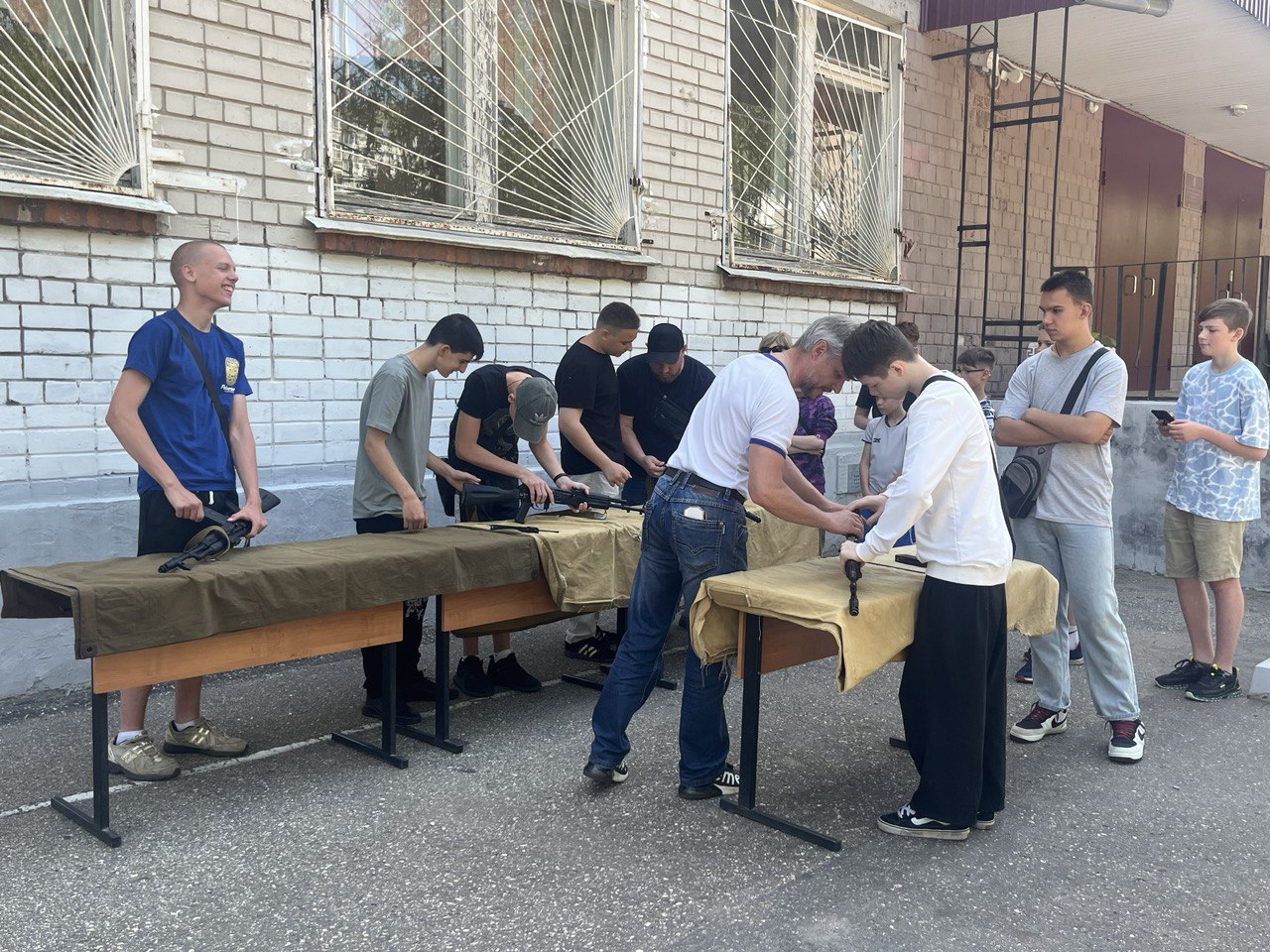 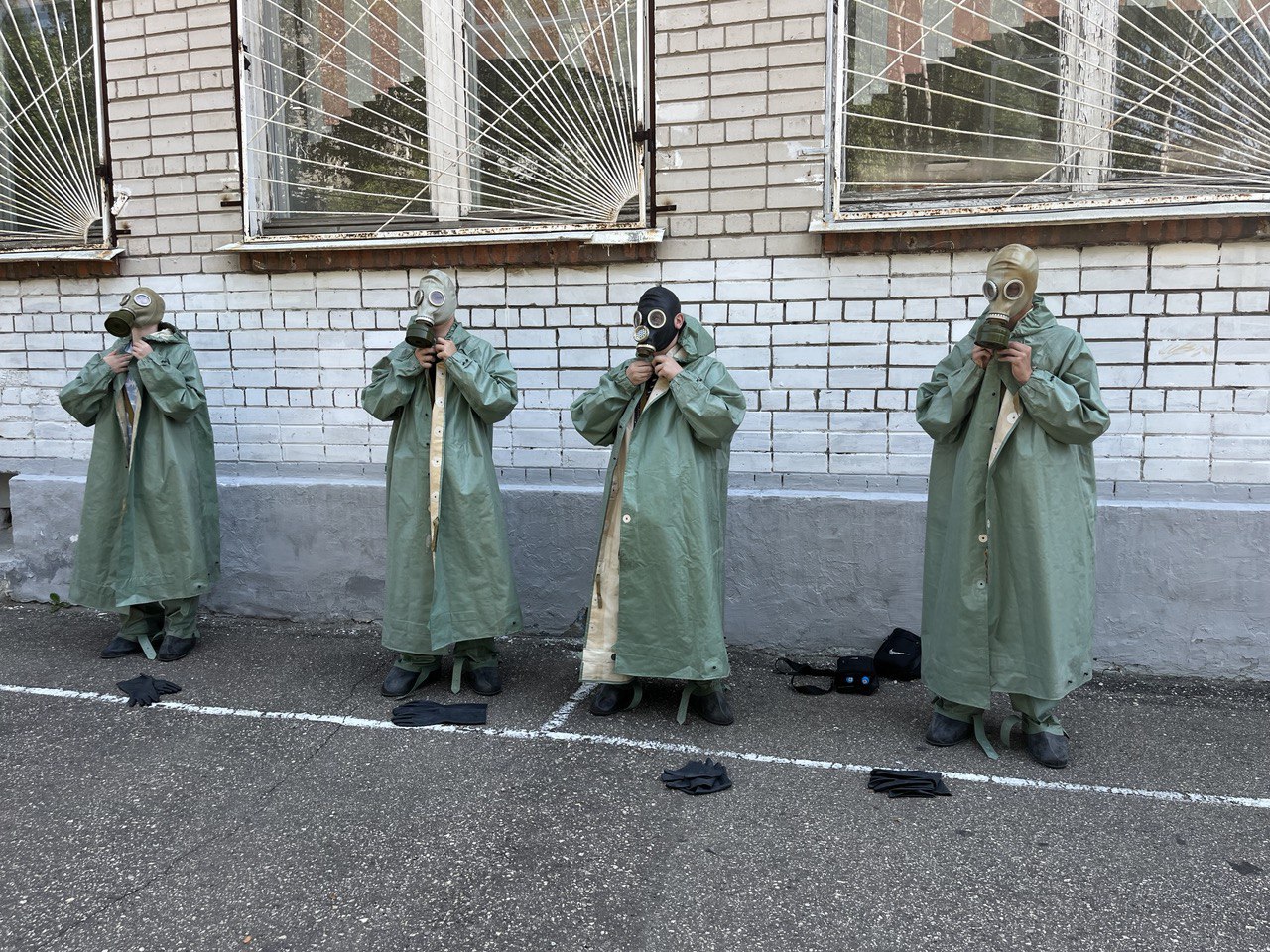 